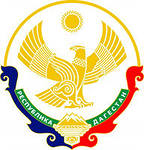 РОССИЙСКАЯ ФЕДЕРАЦИЯ368607, Республика Дагестан, Дербентский район, село Сабнова,  улица Школьная, 4, +79288374629, mkousoshsabnova@yandex.ru, https://sabna.dagestanschool.ru/Муниципальное казенное общеобразовательное учреждение  «Сабнавинская средняя общеобразовательная школа им. Умаханова М-С.И.»ПРИКАЗОт 30.09.2021г.	              	№Об утверждении Плана мероприятийпо реализации Комплексного плана противодействия идеологии терроризма и экстремизма в Республике Дагестан на 2019-2023 годы в МБОУ «Сабнавинская СОШ»       В целях реализации мероприятий Комплексного плана противодействия идеологии терроризма и экстремизма в Республике Дагестан на 2019-2023 годы утвержденного Главой РД от 5 марта 2019 года приказываю:1. Утвердить План мероприятий по реализации Комплексного плана противодействия идеологии терроризма и экстремизма  в Республике Дагестан на 2019-2023 годы в МБОУ «Сабнавинская СОШ» на 2021-2022 учебный год. (Приложение № 1)	2. Назначить ответственными за организацию работы по профилактике терроризма и экстремизма педагога-психолога  Османова М.У., социального педагога Мирзоева С.М. и преподавателя-организатора ОБЖ  Ахмедова Б.Б., вожатую Гасанову Д.Г.3. Контроль за исполнением приказа возложить на заместителя директора по воспитательной работе Фарманова Н.З..Директор школы							Османов В.М.С приказом ознакомлены			                   Османов М.У.                                                                                         Ахмедов Б.Б.Мирзоев С.М.                                                                      Гасанова Д.Г.